URNIK ZA PROGRAM RDO (50 UR)DIGITALNA FOTOGRAFIJA v KANALULokacija: Gotska hiša Kanal ter OŠ Kanal.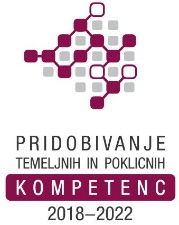 Program je brezplačen za udeležence v projektu: »Pridobivanje temeljnih in poklicnih kompetenc od 2018 do 2022«. Zap. št. srečanjaDAN V TEDNUDATUMURAČETRTEK9. 1. 202016.30 – 18.452.ČETRTEK23. 1. 202016.30 – 18.453.ČETRTEK – RAČUNALNIŠKA30. 1. 202016.30 – 18.454.ČETRTEK – TEREN6. 2. 202016.30 – 18.455.ČETRTEK13. 2. 202016.30 – 18.456.SOBOTA – TEREN15. 2. 202010.30 – 13.307.ČETRTEK - RAČUNALNIŠKA27. 2. 202016.30 – 18.458.ČETRTEK5. 3. 202016.30 – 18.459.SOBOTA – TEREN7. 3. 202010.30 – 13.3010.ČETRTEK12. 3. 2020 16.30 – 18.4511.ČETRTEK21. 5. 202016.15 – 18. 3012.PONEDLEJEK25. 5. 202016.15 – 18. 3013.ČETERTEK28. 5. 202016.15 – 18. 3014.PONEDELJEK1. 6. 202016.15 – 18. 3015.ČETRTEK4. 6. 202016.15 – 18. 3016.PONEDELJEK8. 6. 202016.15 – 18. 30